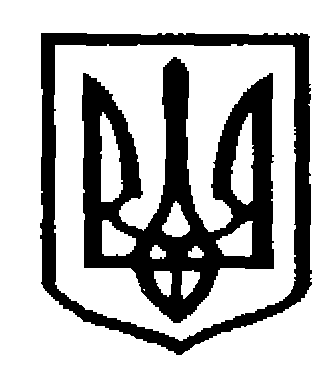 У К Р А Ї Н АЧернівецька міська радаУ П Р А В Л I Н Н Я   О С В I Т Ивул. Героїв Майдану, .Чернівці, 58029 тел./факс (0372) 53-30-87,  E-mail: osvitacv@gmail.com. Код ЄДРПОУ №02147345  Відповідно  листа  Міністерства молоді та спорту  України від 11.10.2018 року №8005/3.2 управління освіти Чернівецької міської ради інформує про проведення  Благодійним Фондом ІССЕР в партнерстві з американським Університетом  штату Делавер США конкурсу для школярів-старшокласників Diamond Challenge for High School Entrepreneurs (лист додається).Просимо заклади загальної середньої освіти міста підтримати зазначений проект та сприяти залученню учнівської молоді до участі в ньому.Начальник управління освіти                                                Чернівецької міської ради                                                    С.В.МартинюкТюфтій А.Г.050684910306.11.2018   № 01-34/2516Про проведення конкурсуDiamond Challenge for High School EntrepreneursКерівникам  загальноосвітніх навчальних  закладів  міста